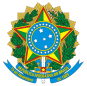 MINISTÉRIO DA EDUCAÇÃOUNIVERSIDADE FEDERAL DE JUIZ DE FORADECLARAÇÃO DE ANUÊNCIA PARASUBMISSÃO DE AÇÃO DE EXTENSÃOVenho, por meio deste documento, declarar que a Gerência de Ensino e Pesquisa do Hospital Universitário da UFJF manifesta ciência e concede anuência quanto à submissão da ação de extensão ____________________________________________________________, coordenado(a) pelo(a) servidor(a) __________________________________, à apreciação da Pró-Reitoria de Extensão (PROEX) da UFJF.Juiz de Fora, XX de XXXXXX de 20XX.XXXXXXXXXXXXXXXXXXXXXGerência de Ensino e Pesquisado Hospital Universitário da UFJF